Circular No.: CTP/2019-20/XXXXth XXX, 20XXDear Parents/Guardians, 										       (Name of Activity)The XXX Society is now offering our members (Name of Activity) which aims to develop and strengthen participants’ skills in XXX. The activity will focus on XXX. Details are as follows:We do appreciate your son's participation. Please fill in the reply slip below and return it [[with a cheque of $XXX payable to ‘The IMC of St. Joseph’s College’]] on or before Xth XXX 20XX (Monday) to Mr. XXX (Staff Room X). Should you have any enquiries, please contact (Student-in-charge) at XXXXXXXX or Mr. XXX at 3652 48XX. Thank you for your attention.--------------------------------------------------------------------------------------------------------------------------------------Reply Slip -- (Name of Activity)(Please return this slip [[with a cheque of $XXX payable to ‘The IMC of St. Joseph’s College’]] on or before Xth XXX 20XX (Monday) to Mr. XXX (Staff Room X).)I, ________________________, the parent/guardian of ______________________ (S._____, Class No. __________) *shall / shall not enroll my son into the captioned activity/event.Student’s Mobile No.: ____________________	Parent’s Mobile No.: ______________________Date: ___________________				    Parent’s Signature: ____________________* Please delete as appropriate 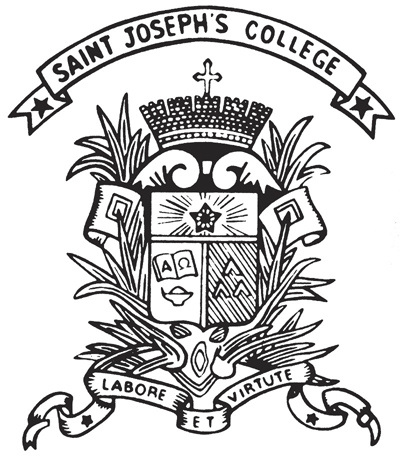 St. Joseph's College7 Kennedy Road, Central, Hong Kong.Tel: 3652 4888, 2522 1204	Fax: 2877 0232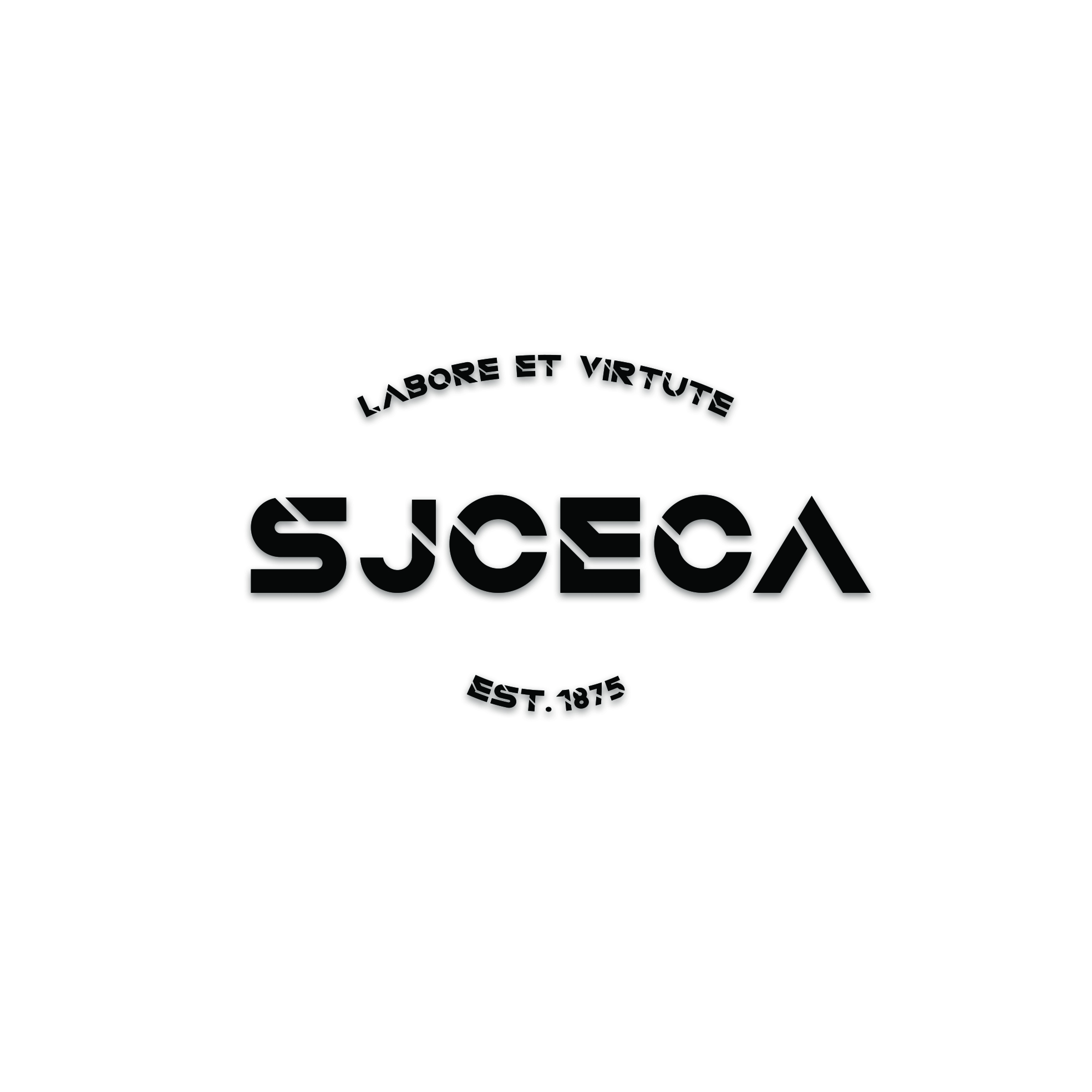 Date: XXXTime:XXXVenue:XXXFees: XXXYours faithfully,___________________XXXStudent-in-chargeApproved by___________________XXXTeacher-in-charge___________________C. Y. TamECA Master___________________Perrick Ching Principal